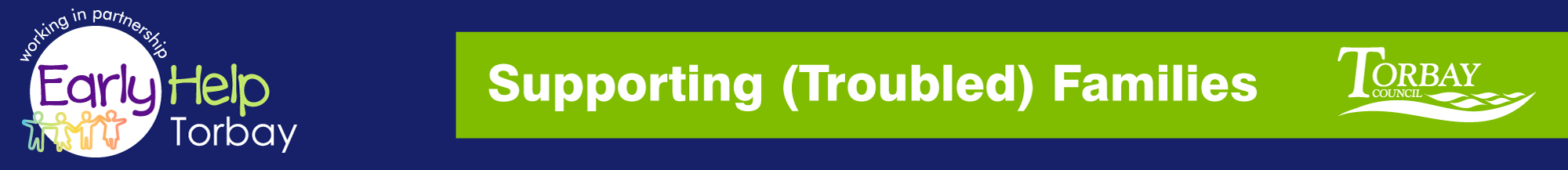 Supporting Families NETWORK MEETINGTHURSDAY 24th January 2019 - 9.30-12.00hrs At Parkfield, Colin Road Paignton, TQ3 2NR A GENUINE NETWORKING OPPORTUNITY TO MEET AND SHARE YOUR EXPERIENCES WITH YOUR PARTNERSPlease share with colleagues all welcomeTables available at venue to advertise your latest initiativesAGENDA 	Welcome 	Check In 	Steve Leech – S(T)F : Level 2 Support Update 	Vikki McGeough – S(T)F Co-ordinator Guest Speaker: Aisa Withey - Senior Restorative                 Justice Practitioner 	Refreshment Break – 30mins  - meet the partners 	Guest Speaker: David Bevan - Elective HomeEducation 	Date, Venue & Time for next meeting steve.l eech@torbay.gov.uk  - Interim Supporting (Troubled) Families ALL MINUTES, INFORMATION LEAFLETS AND FORMS ARE AVAILABLE TO VIEW ONLINE (follow the Link below:-http://www.torbay.gov.uk/children-and-families/services-and-support/supporting-troubled-families/